EXFINA 135 - 2024,  CHILE  EXPOSICIÓN FILATÉLICA INTERNACIONAL 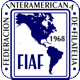 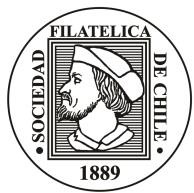 Santiago, 25 al 29 de Junio de 2024 FORMULARIO DE INSCRIPCIÓN Entry number /   Número de inscripción(Organización)Frame numbers / Número de marcos (Organización)Frame numbers / Número de marcos (Organización)Frame numbers / Número de marcos (Organización)Nr of frames allocated / Número marcos asignado (Organización)Remarks / Observaciones (Organización)Remarks / Observaciones (Organización)Remarks / Observaciones (Organización)TO ALL EXHIBITORS / PARA TODOS LOS EXPOSITORESTO ALL EXHIBITORS / PARA TODOS LOS EXPOSITORESTO ALL EXHIBITORS / PARA TODOS LOS EXPOSITORESTO ALL EXHIBITORS / PARA TODOS LOS EXPOSITORESTO ALL EXHIBITORS / PARA TODOS LOS EXPOSITORESTO ALL EXHIBITORS / PARA TODOS LOS EXPOSITORESTO ALL EXHIBITORS / PARA TODOS LOS EXPOSITORESTO ALL EXHIBITORS / PARA TODOS LOS EXPOSITORESTO ALL EXHIBITORS / PARA TODOS LOS EXPOSITORES     Mr. / Sr. Ms. / Sra.Surname / Apellido    	First Name / Nombre   Surname / Apellido    	First Name / Nombre   Surname / Apellido    	First Name / Nombre   Surname / Apellido    	First Name / Nombre   Surname / Apellido    	First Name / Nombre   Surname / Apellido    	First Name / Nombre   Surname / Apellido    	First Name / Nombre   Surname / Apellido    	First Name / Nombre   Pseudonym / PseudónimoPseudonym / PseudónimoPseudonym / PseudónimoAddress / DirecciónAddress / DirecciónAddress / DirecciónAddress / DirecciónPostal Code / Código PostalPostal Code / Código PostalYouth Class - Year of Birth / Clase Juvenil - Año NacimientoYouth Class - Year of Birth / Clase Juvenil - Año NacimientoYouth Class - Year of Birth / Clase Juvenil - Año NacimientoCountry / PaísCountry / PaísCountry / PaísCountry / PaísTelephone / Teléfono: E-mail:  Telephone / Teléfono: E-mail:  Title of Exhibit / Nombre de la ColecciónCertificates included □  Yes / Si          Incluye certificados	   No / No           Title of Exhibit / Nombre de la ColecciónCertificates included □  Yes / Si          Incluye certificados	   No / No           Title of Exhibit / Nombre de la ColecciónCertificates included □  Yes / Si          Incluye certificados	   No / No           Title of Exhibit / Nombre de la ColecciónCertificates included □  Yes / Si          Incluye certificados	   No / No           Title of Exhibit / Nombre de la ColecciónCertificates included □  Yes / Si          Incluye certificados	   No / No           Title of Exhibit / Nombre de la ColecciónCertificates included □  Yes / Si          Incluye certificados	   No / No           Title of Exhibit / Nombre de la ColecciónCertificates included □  Yes / Si          Incluye certificados	   No / No           Title of Exhibit / Nombre de la ColecciónCertificates included □  Yes / Si          Incluye certificados	   No / No           Title of Exhibit / Nombre de la ColecciónCertificates included □  Yes / Si          Incluye certificados	   No / No           Previous title / Tíitulo anteriorPrevious title / Tíitulo anteriorPrevious title / Tíitulo anteriorPrevious title / Tíitulo anteriorPrevious title / Tíitulo anteriorPrevious title / Tíitulo anteriorPrevious title / Tíitulo anteriorPrevious title / Tíitulo anteriorNr. of frames applied for                       N° de marcos  solicitados        Short description of the Exhibit / Corta descripción de la ColecciónShort description of the Exhibit / Corta descripción de la ColecciónShort description of the Exhibit / Corta descripción de la ColecciónShort description of the Exhibit / Corta descripción de la ColecciónShort description of the Exhibit / Corta descripción de la ColecciónShort description of the Exhibit / Corta descripción de la ColecciónShort description of the Exhibit / Corta descripción de la ColecciónShort description of the Exhibit / Corta descripción de la ColecciónShort description of the Exhibit / Corta descripción de la ColecciónSheet size / Formato de las páginas................................  X	cm.Sheet size / Formato de las páginas................................  X	cm.Exhibition Class / Clase de la ColecciónExhibition Class / Clase de la ColecciónExhibition Class / Clase de la ColecciónExhibition Class / Clase de la ColecciónThe exhibit will be shipped / La colección será enviadaby mail / por correoby air cargo / por aviónby Commissioner / por Comisionado Nacionalby Exhibitor / por el ExpositorThe exhibit will be shipped / La colección será enviadaby mail / por correoby air cargo / por aviónby Commissioner / por Comisionado Nacionalby Exhibitor / por el ExpositorThe exhibit will be shipped / La colección será enviadaby mail / por correoby air cargo / por aviónby Commissioner / por Comisionado Nacionalby Exhibitor / por el ExpositorFor literature entry date of issue / Para Literatura indicar año de publicaciónFor literature entry date of issue / Para Literatura indicar año de publicaciónFor literature entry date of issue / Para Literatura indicar año de publicaciónFor literature entry date of issue / Para Literatura indicar año de publicaciónThe exhibit will be shipped / La colección será enviadaby mail / por correoby air cargo / por aviónby Commissioner / por Comisionado Nacionalby Exhibitor / por el ExpositorThe exhibit will be shipped / La colección será enviadaby mail / por correoby air cargo / por aviónby Commissioner / por Comisionado Nacionalby Exhibitor / por el ExpositorThe exhibit will be shipped / La colección será enviadaby mail / por correoby air cargo / por aviónby Commissioner / por Comisionado Nacionalby Exhibitor / por el ExpositorAward received at FIP or FIAF recognized Continental Exhibition /	Exhibition name - year /Medalla recibida en una exposición FIP o FIAF	Nombre de la exposición - año………………………………………………………………………………………	……………………………………………………………………………………………………………………………………………………………………	……………………………………………………………………………………………………………………………………………………………………	……………………………………………………………………………Award at National exhibition / Medalla obtenida en Exposición Nacional.………………………………….....................................................................	……………………………………………………………………………Award received at FIP or FIAF recognized Continental Exhibition /	Exhibition name - year /Medalla recibida en una exposición FIP o FIAF	Nombre de la exposición - año………………………………………………………………………………………	……………………………………………………………………………………………………………………………………………………………………	……………………………………………………………………………………………………………………………………………………………………	……………………………………………………………………………Award at National exhibition / Medalla obtenida en Exposición Nacional.………………………………….....................................................................	……………………………………………………………………………Award received at FIP or FIAF recognized Continental Exhibition /	Exhibition name - year /Medalla recibida en una exposición FIP o FIAF	Nombre de la exposición - año………………………………………………………………………………………	……………………………………………………………………………………………………………………………………………………………………	……………………………………………………………………………………………………………………………………………………………………	……………………………………………………………………………Award at National exhibition / Medalla obtenida en Exposición Nacional.………………………………….....................................................................	……………………………………………………………………………Award received at FIP or FIAF recognized Continental Exhibition /	Exhibition name - year /Medalla recibida en una exposición FIP o FIAF	Nombre de la exposición - año………………………………………………………………………………………	……………………………………………………………………………………………………………………………………………………………………	……………………………………………………………………………………………………………………………………………………………………	……………………………………………………………………………Award at National exhibition / Medalla obtenida en Exposición Nacional.………………………………….....................................................................	……………………………………………………………………………Award received at FIP or FIAF recognized Continental Exhibition /	Exhibition name - year /Medalla recibida en una exposición FIP o FIAF	Nombre de la exposición - año………………………………………………………………………………………	……………………………………………………………………………………………………………………………………………………………………	……………………………………………………………………………………………………………………………………………………………………	……………………………………………………………………………Award at National exhibition / Medalla obtenida en Exposición Nacional.………………………………….....................................................................	……………………………………………………………………………Award received at FIP or FIAF recognized Continental Exhibition /	Exhibition name - year /Medalla recibida en una exposición FIP o FIAF	Nombre de la exposición - año………………………………………………………………………………………	……………………………………………………………………………………………………………………………………………………………………	……………………………………………………………………………………………………………………………………………………………………	……………………………………………………………………………Award at National exhibition / Medalla obtenida en Exposición Nacional.………………………………….....................................................................	……………………………………………………………………………Award received at FIP or FIAF recognized Continental Exhibition /	Exhibition name - year /Medalla recibida en una exposición FIP o FIAF	Nombre de la exposición - año………………………………………………………………………………………	……………………………………………………………………………………………………………………………………………………………………	……………………………………………………………………………………………………………………………………………………………………	……………………………………………………………………………Award at National exhibition / Medalla obtenida en Exposición Nacional.………………………………….....................................................................	……………………………………………………………………………Award received at FIP or FIAF recognized Continental Exhibition /	Exhibition name - year /Medalla recibida en una exposición FIP o FIAF	Nombre de la exposición - año………………………………………………………………………………………	……………………………………………………………………………………………………………………………………………………………………	……………………………………………………………………………………………………………………………………………………………………	……………………………………………………………………………Award at National exhibition / Medalla obtenida en Exposición Nacional.………………………………….....................................................................	……………………………………………………………………………Award received at FIP or FIAF recognized Continental Exhibition /	Exhibition name - year /Medalla recibida en una exposición FIP o FIAF	Nombre de la exposición - año………………………………………………………………………………………	……………………………………………………………………………………………………………………………………………………………………	……………………………………………………………………………………………………………………………………………………………………	……………………………………………………………………………Award at National exhibition / Medalla obtenida en Exposición Nacional.………………………………….....................................................................	……………………………………………………………………………The undersigned confirms acceptance of all relevant regulations and the special rules applying to /El abajo firmante confirma la aceptación de todas las normas pertinentes y las normas especiales que se aplican a  EXFINA 135 - 2024Signature / Firma :	…………………………………………………………	Date / Fecha :	……………………………………..The undersigned confirms acceptance of all relevant regulations and the special rules applying to /El abajo firmante confirma la aceptación de todas las normas pertinentes y las normas especiales que se aplican a  EXFINA 135 - 2024Signature / Firma :	…………………………………………………………	Date / Fecha :	……………………………………..The undersigned confirms acceptance of all relevant regulations and the special rules applying to /El abajo firmante confirma la aceptación de todas las normas pertinentes y las normas especiales que se aplican a  EXFINA 135 - 2024Signature / Firma :	…………………………………………………………	Date / Fecha :	……………………………………..The undersigned confirms acceptance of all relevant regulations and the special rules applying to /El abajo firmante confirma la aceptación de todas las normas pertinentes y las normas especiales que se aplican a  EXFINA 135 - 2024Signature / Firma :	…………………………………………………………	Date / Fecha :	……………………………………..The undersigned confirms acceptance of all relevant regulations and the special rules applying to /El abajo firmante confirma la aceptación de todas las normas pertinentes y las normas especiales que se aplican a  EXFINA 135 - 2024Signature / Firma :	…………………………………………………………	Date / Fecha :	……………………………………..The undersigned confirms acceptance of all relevant regulations and the special rules applying to /El abajo firmante confirma la aceptación de todas las normas pertinentes y las normas especiales que se aplican a  EXFINA 135 - 2024Signature / Firma :	…………………………………………………………	Date / Fecha :	……………………………………..The undersigned confirms acceptance of all relevant regulations and the special rules applying to /El abajo firmante confirma la aceptación de todas las normas pertinentes y las normas especiales que se aplican a  EXFINA 135 - 2024Signature / Firma :	…………………………………………………………	Date / Fecha :	……………………………………..The undersigned confirms acceptance of all relevant regulations and the special rules applying to /El abajo firmante confirma la aceptación de todas las normas pertinentes y las normas especiales que se aplican a  EXFINA 135 - 2024Signature / Firma :	…………………………………………………………	Date / Fecha :	……………………………………..The undersigned confirms acceptance of all relevant regulations and the special rules applying to /El abajo firmante confirma la aceptación de todas las normas pertinentes y las normas especiales que se aplican a  EXFINA 135 - 2024Signature / Firma :	…………………………………………………………	Date / Fecha :	……………………………………..Remarks / Observaciones……………………………………………………………………………………………………………………………………………………………………………………………….I confirm that the above information is correct / Confirmo que la información anterior es correcta National Commissioner / Comisionado Nacional………………………………………………	………………………..………………………………………………………………Signature / Firma	Date / FechaRemarks / Observaciones……………………………………………………………………………………………………………………………………………………………………………………………….I confirm that the above information is correct / Confirmo que la información anterior es correcta National Commissioner / Comisionado Nacional………………………………………………	………………………..………………………………………………………………Signature / Firma	Date / FechaRemarks / Observaciones……………………………………………………………………………………………………………………………………………………………………………………………….I confirm that the above information is correct / Confirmo que la información anterior es correcta National Commissioner / Comisionado Nacional………………………………………………	………………………..………………………………………………………………Signature / Firma	Date / FechaRemarks / Observaciones……………………………………………………………………………………………………………………………………………………………………………………………….I confirm that the above information is correct / Confirmo que la información anterior es correcta National Commissioner / Comisionado Nacional………………………………………………	………………………..………………………………………………………………Signature / Firma	Date / FechaRemarks / Observaciones……………………………………………………………………………………………………………………………………………………………………………………………….I confirm that the above information is correct / Confirmo que la información anterior es correcta National Commissioner / Comisionado Nacional………………………………………………	………………………..………………………………………………………………Signature / Firma	Date / FechaRemarks / Observaciones……………………………………………………………………………………………………………………………………………………………………………………………….I confirm that the above information is correct / Confirmo que la información anterior es correcta National Commissioner / Comisionado Nacional………………………………………………	………………………..………………………………………………………………Signature / Firma	Date / FechaRemarks / Observaciones……………………………………………………………………………………………………………………………………………………………………………………………….I confirm that the above information is correct / Confirmo que la información anterior es correcta National Commissioner / Comisionado Nacional………………………………………………	………………………..………………………………………………………………Signature / Firma	Date / FechaRemarks / Observaciones……………………………………………………………………………………………………………………………………………………………………………………………….I confirm that the above information is correct / Confirmo que la información anterior es correcta National Commissioner / Comisionado Nacional………………………………………………	………………………..………………………………………………………………Signature / Firma	Date / FechaRemarks / Observaciones……………………………………………………………………………………………………………………………………………………………………………………………….I confirm that the above information is correct / Confirmo que la información anterior es correcta National Commissioner / Comisionado Nacional………………………………………………	………………………..………………………………………………………………Signature / Firma	Date / Fecha